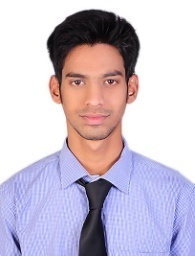 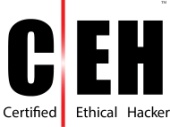 ShaikC/o- +971 503718643shaik.342022@2freemail.comA creative and quick learning professional with a knack for Business operations to work in a globally competitive environment on challenging assignments.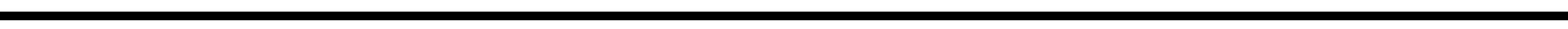 ACADEMIC QUALIFICATIONSBachelor of Engineering(B.E) in the major of Information Technology from Osmania                                                                                            University.KEY SKILLS AND CAPABILITIESBusiness developmentOperations managementFulfilment managementProject managementSupply chain managementLogisticsRecruitment strategyPeople managementTeam leadershipProcurementVendor managementCustomer serviceMicrosoft officePythonWiresharkSQL InjectionKali LinuxCERTIFICATIONSCertified Ethical Hacker(CEHv9)Microsoft Certified Professional(MCP)Microsoft Certified Solutions Associate(MCSA): Windows Server 2012Microsoft Certified Solutions Associate(MCSA): Office 365Microsoft Certified Solutions Expert(MCSE) : Server InfrastructureMicrosoft Certified Solutions Expert(MCSE):Cloud Platform and Infrastruture.PROFESSIONAL EXPERIENCEFulfillment Manager                                                                  	Jun’15-Jan’17               Grofers•Providing functional, technical or process leadership•Establish and monitor specific supply chain-based performance measurement systems.•Develop risk management programs to ensure continuity of supply in emergency scenarios.	•Plan and implement improvements to internal or external logistics systems or processes.•Worked closely with the marketing team in evaluating demand forecasts and manage master distribution plans to ensure efficient stock ordering and planning.•Coordinate timely stock ordering with manufacturing team and vendor partner planners.• Manage all inventory related costs from obsolescence write offs, destruction and recycling.•Manage fulfillment vendors responsible for fulfillment of all IMP products.•Manage partners inventory related improvements and processes.•Maintain the highest levels of customer service to internal and external customers.•Responsible for order management of all new customer orders and ensuring a close loop system of processing all enrollments and shipping out products.Operations Consultant                                                                   	Feb-Apr,2015            Uber•Manage in-person communications (both 1-1 and 1-many) between Uber and its driver community.•Identify, evaluate, negotiate and manage strategic fleet partnerships and driver development.•Expansion planning and driver on­boarding, sourcing and training.•Fleet management and scheduling .•Evaluate the economic and strategic costs and benefits of driver incentive programs and work with management to execute those strategies.•Work closely with the driver operations and logistics teams to streamline process.Advising new businesses on formation of corporations and business structures, drafting privacy policies and structuring commercial transactions.Event Ops Coordinator                                                                    Jan’11-Feb’14Krumping Cripzz(now Event Diariez)	•Edit and design promotional materials.•Prepare presentations.•Marketing over the social media.•Assist with business development per blueprint and marketing strategy•Assist with execution of shows.•Book talent, including musicians, bands, and disc jockeys •Successfully organized and hosted multiple events.TRAININGFoundations of Business strategy from Univerisity of Virginia(coursera).Analytic Techniques for Business from Duke University(coursera).Data Science using Python at IIIT, Hyderabad.Developing Solutions with Azure DocumentDB at Microsoft Virtual Academy.Cyber security professional at Berry9 IT solutions.Co-curricular activitiesActive member of GitHub, BugCrowd,HackerOne.Active coordinator in an NGO for Orphans.IT advisor at EventDiarezOrganized event called Dizark at Deccan College of Engineering and Technology.Division Chess player(2007-2010)PERSONAL DETAILSMarital Status  : SingleLanguages       : English,Hindi,TeluguNationality      : Indian(current location –Abu Dhabi,UAE)Visa Status      : Visit